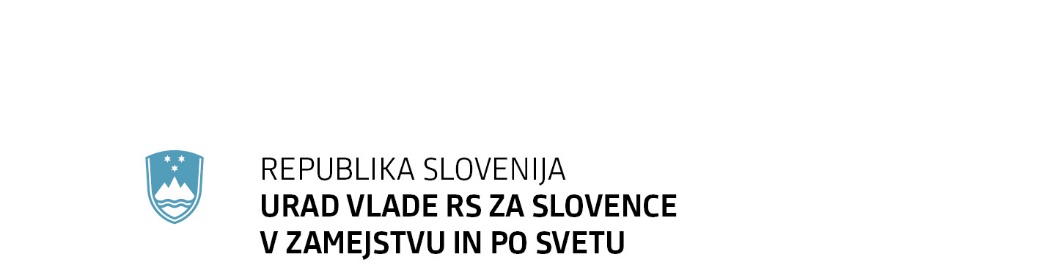 Javni razpis za razpisno področje B v letu 2023:finančna podpora Slovencem po svetuOBRAZEC ZA PRIJAVOna javni razpis za razpisno področje B v letu 2023:finančna podpora Slovencem po svetu1.1. PODATKI O PROSILCUProsilecUradni naziv prosilca v slovenskem jeziku*...............................................................................…………………………….…………………………………..……..………………………................Uradni naziv prosilca v tujem jeziku...........................................................................................…………………………….……………………………………....…………………………………….Naslov - sedež  prosilca v slovenskem in v tujem jeziku*…………………………………………............................................................................................................…...………………………Telefon (obvezno dodati klicno kodo države)*...........................................................................Faks (obvezno dodati klicno kodo države) ………….................................................................E-naslov…………....................................…...............................................................................Odgovorna oseba*: ime in priimek.............................................................................................        telefon in e-pošta........................................................................................Spletni naslov…………………………………………………………………………………………..ŠTEVILO in SEZNAM izpolnjenih obrazcev oz. prijavljenih programov/projektovBančni podatkiNaziv banke*…..………………………………………….............................................................Naslov banke*..……………………………...…………….….......................................................Številka bančnega računa (npr. IBAN, CBU številka ipd.)*.......................................................SWIFT/BIC/ABA/BSB/routing number - koda banke*…………..…………................................Davčna številka (samo prosilci iz Republike Slovenije*)……….....……...................................ČlanstvoŠtevilo članov društva oz. organizacije*………………………………………………………Sredstva, odobrena v letu 2022: Sredstva, odobrena s strani Urada RS za Slovence v zamejstvu in po svetu v letu 2022 (za vse projekte in redno delovanje skupaj)* …………………..................................................EURVsa druga proračunska sredstva, odobrena od drugih ministrstev, uradov, agencij, občin oz. drugih institucij Republike Slovenije (navedite znesek, naziv projekta oz. namen ter institucijo) v letu 2022*…..............................EUR; projekt/namen……………………….; institucija……………………..............................EUR; projekt/namen……………………….; institucija…………………Sredstva, odobrena s strani državnih institucij, nevladnih in drugih organizacij, posameznikov in podjetij v državi, kjer prijavitelj deluje, v letu 2022*…..............................EUR; projekt/namen……………………….; institucija……………………..............................EUR; projekt/namen……………………….; institucija…………………* Obvezen podatekIZJAVAOdgovorna oseba prosilca - z lastnoročnim podpisom in žigom - POTRJUJEM resničnost vseh navedenih podatkov v vlogi na javni razpis za razpisno področje B za leto 2023 in IZJAVLJAM, da sem seznanjen s pogoji in merili javnega razpisa in jih sprejemam.Kraj in datum:			Žig:		Ime in priimek odgovorne osebe (tiskane črke):						........................................................................						Podpis						.........................................................................1.2. PRIJAVA REDNEGA DELOVANJA OZIROMA PROJEKTANaslov (»redno delovanje« oz. naslov projekta): …………………………………………………………………………………………………………..Avtor………..…………………………………...................................................................……….Kontaktna oseba (ime in priimek, tel. št. in e-naslov)................................................................…………………………………………………………………………………………………………..Pričetek izvedbe (dd/mm/llll)………………….………….............................................................Konec izvedbe (dd/mm/llll)……………………………….............................................................Število pripadnikov slovenske skupnosti, na katere se redno delovanje oz. projekt nanaša: ………………………..Kategorija (obkroži/podčrtaj/odebeli le eno): Redno delovanje društva, šole, ustanove, kulturnih in drugih sekcij, skupin, zborov... Radijske, televizijske oddaje, časopisi, revije, spletne straniZaložniška dejavnost - izdaja knjige, CD, ...Arhivska dejavnost Strokovno in raziskovalno deloOrganizacija kulturne, družabne, športne, šolske in druge prireditve (če ne sodi že v kat. 1)Gostovanje športne, kulturne, šolske ali druge skupine iz izseljenstva v SlovenijiGostovanje športne, kulturne, šolske ali druge skupine iz Slovenije v izseljenstvuGostovanje športne, kulturne, šolske ali druge skupine v isti ali drugi državi zunaj SlovenijeZagonska sredstva ob ustanovitvi novega društva11.  Drugo: …………………………………………………………………………………………………….Predlog finančne konstrukcije izvedbe rednega delovanja oz. projekta:* Obvezen podatek* Obvezen podatekPRILAGAM (-O) (označite):vsebinsko obrazložitev (obvezna priloga);vabila v primeru gostovanj (obvezna priloga);recenzija ali osnutek/povzetek/izrez besedila v primeru knjižne izdaje (obvezna priloga);fotokopijo odprtega bančnega računa;predračune, priporočila;drugo:______________________________________________________________1. 2. 3. 4. 5. 6. 7. 8. PRIHODKIv EUR1. Lastna sredstva2. Sredstva, zaprošena pri Uradu Vlade RS za Slovence v zamejstvu in po svetu*3. Sredstva, zaprošena pri drugih virih (institucije RS, institucije države, v kateri živite, sponzorji ipd.) - zneske navedite ločeno po institucijahSKUPAJVRSTA NAČRTOVANIH ODHODKOV*VIŠINA NAČRTOVANIH ODHODKOV* (v EUR)SKUPAJ